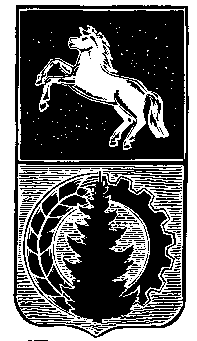 АДМИНИСТРАЦИЯ АСИНОВСКОГО РАЙОНАПОСТАНОВЛЕНИЕ31.07.2020                                                                                                                               № 989г. АсиноО расположении мест для размещения предвыборных агитационных печатных материалов   В соответствии с частью 7 статьи  44  Закона Томской области от 14.02.2005 № 29-ОЗ «О муниципальных выборах в Томской области»ПОСТАНОВЛЯЮ:1. Определить места для свободного размещения предвыборных,  агитационных печатных материалов по избирательным участкам:               1) участок № 258 – г. Асино – остановочные павильоны «ПМК-16» и «ул. Крайняя», переносные агитационные щиты;2) участок № 259 – г. Асино,  доска объявлений у здания ул. Сельская, 44, ОГБУЗ «Асиновская РБ»  (по согласованию), переносные агитационные щиты;3) участок №  260 – г. Асино,  доска объявлений у хоккейного корта, расположенного по адресу: ул. имени Ленина, 49, переносные агитационные щиты,4) участок № 261 – г. Асино, остановочный павильон «микрорайон Дружба», детская поликлиника (по согласованию), переносные агитационные щиты;5) участок № 262 – г. Асино, переносные агитационные щиты, магазины ул. имени Ленина, ул. Станционная (по согласованию);6) участок № 263 – г. Асино, доска для наглядной агитации у ДК «Восток» (по согласованию), переносные агитационные щиты;7) участок № 264 – г. Асино, переносные агитационные щиты, доска объявлений на автостоянке у центрального рынка;8) участок № 265 – г. Асино,  рекламные конструкции (щиты) по пер. Широкий, доска объявлений у здания пер. Мостовой, 1 (по согласованию), переносные агитационные щиты;9) участок № 266- г. Асино,  магазин по пер. Сибирский, 1 (по согласованию), переносные агитационные щиты;10) участок № 267 – г. Асино,  магазин по ул. Фурманова, 126 (по согласованию), переносные агитационные щиты;11) участок № 268 – г. Асино, доска объявлений у жилого дома ул. Николая Довгалюка, 2; переносные агитационные щиты;12) участок № 269 – г. Асино, доска для наглядной агитации ФКУ ИК-2,  и у здания по ул. Боровая, 1 (по согласованию), остановочный павильон  «Торговый центр», переносные агитационные щиты;13) участок № 270 – г. Асино, остановочные павильоны «ул. им. Ю. Гагарина», «ул. им. Чернышевского», переносные агитационные щиты;14) участок № 271 – г. Асино, остановочные павильоны «ул. Майская», «ул. Павлика Морозова», переносные агитационные щиты;15) участок № 272 – г. Асино, остановочный  павильон «ул. Войкова», доска объявлений аптеки № 51 по ул. Павлика Морозова, 9 (по согласованию), переносные агитационные щиты;16) участок № 273 – г. Асино, остановочный павильон микрорайона «пос. Причулымский», магазин (по согласованию), переносные агитационные щиты;17) участок № 274 – г. Асино, у административного здания  АО «Рускитинвест» по ул. Куйбышева, 1 (по согласованию), переносные агитационные щиты;18) участок № 275 – г. Асино, магазин по ул. Трудовая, 1 (по согласованию), переносные агитационные щиты;19) участок № 276 –  п. Ноль-Пикет, магазины по ул. Железнодорожная (по согласованию), переносные агитационные щиты;.20)  участок № 277 – с. Батурино, магазины по ул. Центральная, ул. Рабочая, ул. Промышленная (по согласованию), переносные агитационные щиты;21) участок № 278 – с. Батурино, доски объявлений администрации Батуринского  сельского поселения и врачебного пункта,  магазин по ул. Трактовая (по согласованию), переносные агитационные щиты;22) участок № 279 - магазин в пос. Первопашенск (по согласованию), переносные агитационные щиты;23) участок № 280 – магазин в д. Михайловка (по согласованию), переносные агитационные щиты;24) участок № 281 – магазин в с. Копыловка (по согласованию), переносные агитационные щиты;25) участок № 282 – магазины и клуб в с. Минаевка (по согласованию), переносные агитационные щиты;26) участок № 283 – магазины  и почтовое отделение в пос. Гарь (по согласованию), переносные агитационные щиты;.27) участок №284 -  пос. Большой Кордон, магазины по ул. Центральная, Белорусская (по согласованию), переносные агитационные щиты;28) участок №285 - с. Новониколаевка, магазины по ул. Центральная, ул. Береговая (по согласованию); доска объявлений администрации Новониколаевского  сельского поселения, переносные агитационные щиты; магазин в д. Караколь (по согласованию), переносные агитационные щиты;29) участок № 286 – с. Ново-Кусково, доска объявлений Дома Культуры, информационный щит у здания администрации Новокусковского сельского поселения, магазины по ул. Школьная;30) участок № 287 -  с. Ново-Кусково, доска объявлений Дома Культуры, информационный щит у здания администрации Новокусковского сельского поселения, магазины по ул. Школьная;31) участок № 288 - с. Филимоновка, магазины (по согласованию), переносные агитационные щиты; в д. Митрофановка - переносные агитационные щиты; 32) участок № 289 - с. Казанка, магазин по ул. Партизанская, 6 (по согласованию), переносные агитационные щиты;33) участок № 290 –  с. Новиковка, библиотека, магазин по ул. Гагарина (по согласованию), переносные агитационные щиты; д. Ново-Троица - переносные агитационные щиты;34) участок № 291 – магазин пос. Светлый (по согласованию), переносные агитационные щиты;35) участок № 292 – магазин в д. Моисеевка (по согласованию), переносные агитационные щиты;36) участок № 293 – магазин в д. Нижние Соколы (по согласованию), переносные агитационные щиты;37) участок № 294 – магазин д. Вороно - Пашня (по согласованию), переносные агитационные щиты;38) участок № 295 -  магазин и автобусная остановка д. Феоктистовка (по согласованию), переносные агитационные щиты;39) участок № 296 – д. Победа, переносные агитационные щиты;40) участок № 297 – с. Больше-Дорохово, магазин (по согласованию), доска объявлений администрации Большедороховского сельского поселения, переносные агитационные щиты; д. Воронино-Яя, магазин (по согласованию) и переносные агитационные щиты; д. Победа - переносные агитационные щиты;41) участок № 298 – магазин д. Тихомировка (по согласованию), переносные агитационные щиты;42) участок № 299 – с. Ягодное, магазины по ул. Советская и по ул. Школьная (по согласованию), доска объявлений администрации Ягодного сельского поселения и Дома культуры, переносные агитационные щиты; д. Больше-Жирово – торговый павильон (по согласованию), переносные агитационные щиты;43) участок № 300 – магазин и почта д. Мало-Жирово (по согласованию), переносные агитационные щиты;44) участок № 301 – магазин с. Цветковка (по согласованию), переносные агитационные щиты; д. Латат – доска объявлений у магазина (по согласованию), переносные агитационные щиты.           45) г. Асино, общежитие  ОГБОУ «Асиновский техникум промышленной индустрии и сервиса» по ул.им. Гончарова, 46;           46) г. Асино, остановочные павильоны «Гастроном», «Вокзал», «Центр» «Дружба», переносные агитационные щиты;           47) г. Асино, видеоэкран по ул. имени Ленина, 25р.          2. Настоящее постановление подлежит официальному опубликованию в средствах массовой информации и размещению на официальном сайте муниципального образования  «Асиновский район».          3. Настоящее постановление вступает в силу с даты его официального опубликования.         4. Контроль за исполнением настоящего постановления возложить на заместителя Главы администрации Асиновского района по управлению делами.Глава Асиновского района					                                  Н.А.ДанильчукО.П.Анисимова